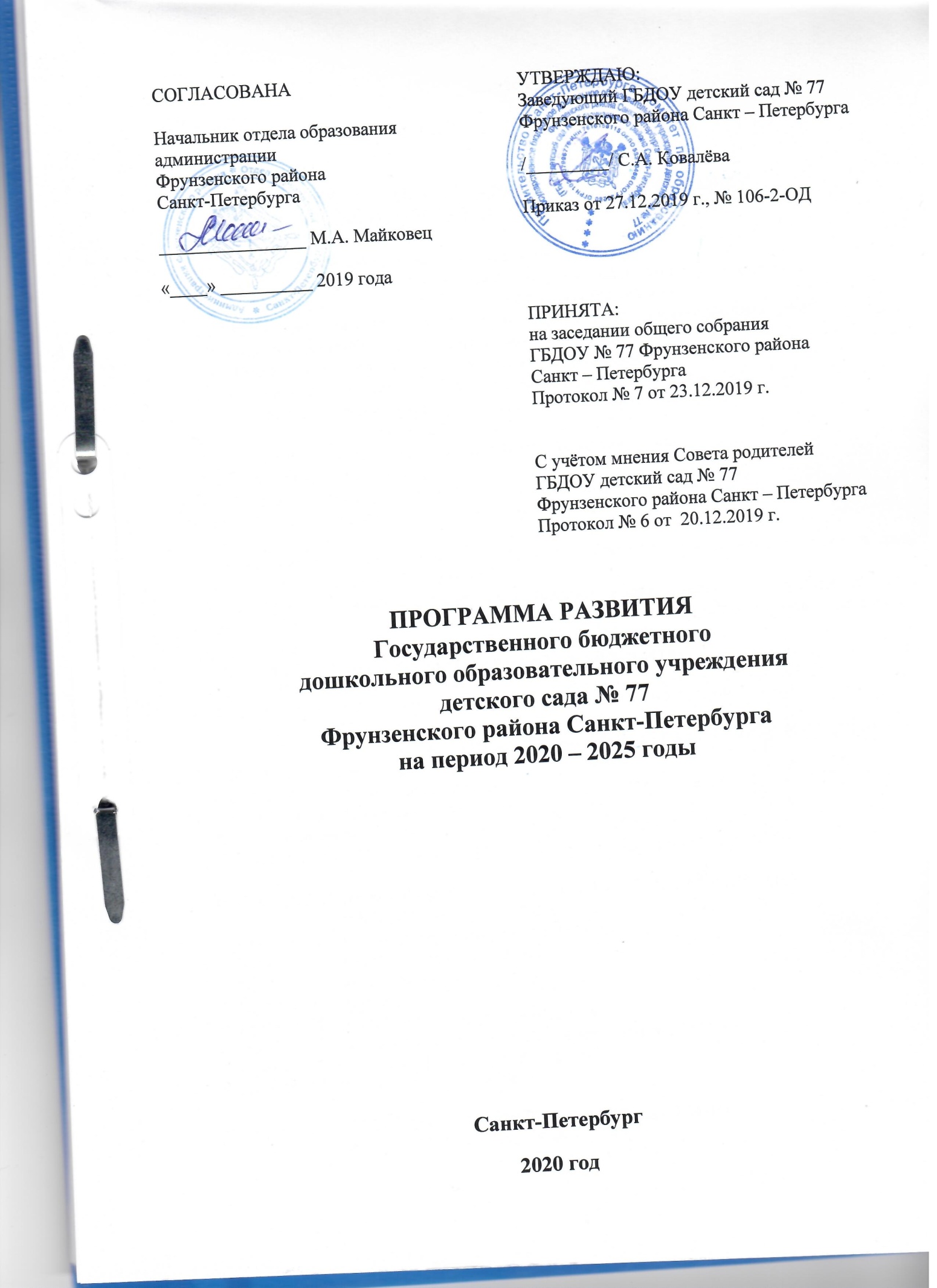 СОДЕРЖАНИЕПаспорт Программы развитияВведениеI РАЗДЕЛ.  ИНФОРМАЦИОННО-АНАЛИТИЧЕСКАЯ СПРАВКА О РАБОТЕ ОБРАЗОВАТЕЛЬНОГО УЧРЕЖДЕНИЯ1. Общие сведения об образовательном учреждении 2. Информация об эффективности работы образовательного учреждения2.1. Соответствие деятельности требованиям законодательства2.2. Выполнение государственного задания на оказание государственных  услуг2.3. Кадровое обеспечение образовательного процесса 2.4. Обеспечение доступности качественного образования2.5. Материально-техническая база для обеспечения высокого качества образования2.6. Организация эффективной физкультурно-оздоровительной работы. Создание условий для сохранения здоровья воспитанников2.7. Обеспечение комплексной безопасности и охраны труда2.8. Независимая система оценки качества (НСОК)2.9. Создание системы государственно-общественного управления2.10. Обеспечение высокого качества образования3. Информация о потребностях субъектов образовательной деятельности и лиц, заинтересованных в образовании3.1. Результаты маркетинговых исследований образовательных потребностей лиц, заинтересованных в образовании, на территории, закрепленной за образовательным учреждением3.2. Анализ деятельности партнеров в образовательной сети4. SWOT- анализ потенциала развития образовательного учрежденияII РАЗДЕЛ.  КОНЦЕПЦИЯ РАЗВИТИЯ ОБРАЗОВАТЕЛЬНОГО УЧРЕЖДЕНИЯ1. Механизмы реализации Программы развития2. Концепция Программы развития3. Цели и задачи Программы развития4. Основные мероприятия по реализации Программы развития5. Наличие механизма управления реализацией Программы развития III РАЗДЕЛ.  ПЛАН-ГРАФИК («ДОРОЖНАЯ КАРТА») РЕАЛИЗАЦИИ ПРОГРАММЫ РАЗВИТИЯ1. Проект  «Качество дошкольного образования»2. Проект  «Ребенок в современном мире»3. Проект  «Управление»4. Проект  «Здоровье»5. Проект  «Кадры. Современные требования»6. Проект  «Родители в образовательном пространстве ДОУ»7. Проект  «Развитие инфраструктуры ДОУ»8. Проект  «Социальное партнерство»VI. РАЗДЕЛ.  ОЖИДАЕМЫЕ РЕЗУЛЬТАТЫ РЕАЛИЗАЦИИ ПРОГРАММЫ РАЗВИТИЯПаспорт Программы развития.ВВЕДЕНИЕПрограмма развития Государственного бюджетного дошкольного образовательного учреждения детского сада № 77 Фрунзенского района Санкт-Петербурга разработана                            в соответствии с целями реализации государственной образовательной политики Российской Федерации в области образования и является управленческим документом, определяющим перспективы и пути развития учреждения на среднесрочную перспективу. Статья 28 Федерального закона «Об образовании в Российской Федерации» относит к компетенции образовательной организации разработку и утверждение по согласованию с учредителем программы развития образовательной организации. Программа развития является обязательным локальным актом, наличие которого в образовательной организации закреплено законодательно. Программа развития определяет стратегические направления развития образовательной организации на среднесрочную перспективу: ценностно-смысловые, целевые, содержательные и результативные приоритеты развития.   Программа как проект перспективного развития ГБДОУ призвана:• Обеспечить качественную реализацию государственного задания всестороннее удовлетворение образовательных запросов субъектов образовательного процесса;• Объединить усилия всех заинтересованных субъектов образовательного процесса и социального окружения ДОУ для достижения цели Программы.В основу реализации Программы положен современный программно-проектный метод, сочетающий управленческую целенаправленность деятельности администрации и творческие инициативы со стороны рядовых сотрудников. Выполнение государственного задания происходит в рамках направлений,представляющих комплекс взаимосвязанных задач и мероприятий, нацеленных наобеспечение доступности качественного образования в соответствии с показателямиэффективности работы образовательного учреждения.                                                              Инициативы со стороны педагогического коллектива по реализации Программы оформляются как педагогические/управленческие проекты. Результатом работы ДОУ по направлениям является повышение эффективности работы образовательной организации, результатом реализации инициативных проектов – высокий уровень удовлетворенности общества качеством дошкольного образования.   Основными действующими в настоящее время проектами и программами развития образования на федеральном и региональном уровне являются: Федеральный закон Российской Федерации от 29.12.2012 № 273-ФЗ «Об образовании в Российской Федерации»;Постановление правительства РФ «Об утверждении государственной программы Российской Федерации «Развитие Образования» от 26 12. 2017 № 1642 (с изменениями на 22 января 2019 года);Приоритетный национальный проект «Образование»;Национальная образовательная инициатива «Наша новая школа»;Приказ Минобрнауки РФ от 30.08.2013 № 1014 «Об утверждении порядка организации и осуществления образовательной деятельности по основным общеобразовательным программам дошкольного образования»;Федеральный государственный образовательный стандарт дошкольного образования, утвержденный приказом МО и науки РФ от 17.10.2013 № 1155;Постановление Правительства Российской Федерации от 25.05.2015 года N996-р «Об утверждении Стратегии развития воспитания в Российской Федерации на период до 2025 года»;Профессиональный стандарт педагога, утвержденный приказом Министерства труда и социальной защиты Российской Федерации от 18.10.2013 № 544-н;Постановление Правительства РФ от 10.07.2013 № 582 «Об утверждении Правил размещения на официальном сайте образовательной организации в информационно-телекоммуникационной сети «Интернет» и обновления информации об образовательной организации»;Постановление Правительства Российской Федерации от 05.08.2013 года N662 «О мониторинге системы образования»;Закон Санкт-Петербурга № 461 от 17.07.2013 «Об образовании в Санкт-Петербурге»;материалы аналитических отчетов о работе ДОУ за период 2015 - 2018 учебные годы.Программа создана с учетом запросов родителей и социума на дошкольное образование воспитанников ДОУ.  В Программе отражено состояние деятельности ДОУ на текущий период и тенденции его развития, охарактеризованы главные проблемы и задачи, представлены меры по изменению содержания и организации образовательного процесса в соответствии с Федеральным государственным образовательным стандартом дошкольного образования. I  РАЗДЕЛ.ИНФОРМАЦИОННО-АНАЛИТИЧЕСКАЯ СПРАВКАО РАБОТЕ ОБРАЗОВАТЕЛЬНОГО УЧРЕЖДЕНИЯ1. Общие сведения об учреждении2. Информация об эффективности работы ДОУ2.1 Соответствие деятельности требованиям законодательства.2.2.Выполнение гос. задания на оказание гос. услуг.Сохранение контингента воспитанниковРеализация основной образовательной программы дошкольного образования и осуществление присмотра и ухода за детьми в группахОсновной уставной деятельностью Образовательного учреждения является реализация образовательных программ дошкольного образования. Содержание образовательного процесса в образовательном учреждении определяется образовательной программой дошкольного образования.Образовательный процесс осуществляется по  образовательной программе дошкольного образования государственного бюджетного дошкольного образовательного учреждения детского сада № 77 Фрунзенского района Санкт – Петербурга, разработанной  в соответствии с• Федеральным государственным образовательным стандартом  дошкольного образования (приказ Министерства Образования и Науки Российской Федерации № 1155 от 17.10.2013 г.) и с учётом • Примерной образовательной программы дошкольного образования(одобрена решением Федерального учебно-методического объединения по общему образованию (протокол № 2/15 от 20 мая 2015 г.)При разработке Программы учитывались: вид Образовательного учреждения, виды групп, режим функционирования, контингент воспитанников, основные направления деятельности по Уставу, а также лучшие педагогические традиции и достижения Образовательного учреждения. Содержание Программы в соответствии с требованиями Стандарта включает три основных раздела – целевой, содержательный и организационный. Целевой раздел Программы определяет ее цели и задачи, принципы и подходы к формированию Программы, планируемые результаты ее освоения в виде целевых ориентиров. Содержательный раздел Программы включает описание образовательной деятельности в соответствии с направлениями развития ребенка в пяти образовательных областях – социально-коммуникативной, познавательной, речевой, художественно-эстетической, физической.Организационный раздел Программы описывает систему условий реализации образовательной деятельности, необходимых для достижения целей Программы, планируемых результатов ее освоения в виде целевых ориентиров, а также особенности организации образовательной деятельности, а именно описание: – психолого-педагогических, кадровых, материально-технических и финансовых условий,– особенностей организации развивающей предметно-пространственной среды, – особенностей организации режима дня  с учетом возрастных и индивидуальных особенностей детей, их специальных образовательных потребностей.Часть Программы, формируемая участниками образовательных отношений, разработана на основе следующих программ:- «Безопасность», Н.Н. Авдеева, О.Л. Князева, Р.Б.Стеркина, 2002 год.;- «Приобщение детей к истокам русской народной культуры», О.Л. Князева, М.Д.Маханева, 1998 год.;-  «Петербурговедение для малышей» Г.Т. Алифанова;Образовательный процесс в образовательном учреждении регламентируется рабочими программами педагогов, перспективными и календарными планами, разрабатываемыми образовательным учреждением с учетом гигиенических требований к максимальной нагрузке на детей дошкольного возраста в организованных формах обучения.  Дополнительное образованиеНаправления дополнительных образовательных услуг определены в соответствии с запросами родителей воспитанников, с учетом образовательного потенциала ДОУ.В дошкольном учреждении созданы условия для организации дополнительного образования обучающихся по следующим программам: «Весёлая читай-ка» и «Изобразительная деятельность в детском саду» 2.3. Кадровое обеспечение образовательного процессаДошкольное учреждение полностью укомплектовано квалифицированными педагогическими кадрами. Педагогические работники обладают основными компетенциями в организации мероприятий, направленных на укрепление здоровья воспитанников и их физическое развитие; организации различных видов деятельности и общения воспитанников; организации образовательной деятельности; осуществлении взаимодействия с родителями; методическом обеспечении образовательного процесса    Образовательный ценз сотрудников службы управления ДОУ характеризуется следующим: Ковалёва Светлана Александровна – заведующий, высшее педагогическое образование по специальности учитель технологии и предпринимательства, имеет значок «Почётный работник общего образования РФ», стаж работы в должности – 23 года;Митали Наталья Сергеевна – заместитель заведующего по учебно – воспитательной работе, высшее педагогическое образование по специальности управление качеством, педагогический стаж работы – 8 лет, стаж работы в должности – 3 года;Гефкер Маргарита Михайловна - старший воспитатель, среднее – специальное педагогическое  образование по специальности воспитание в дошкольных учреждениях, специалист высшей квалификационной категории, имеет значок «Почётный работник общего образования РФ», педагогический стаж работы – 37 лет, стаж работы в должности – 23 года;Коляда Светлана Николаевна - заместитель заведующего по административно- хозяйственной работе, имеет среднее профессиональное образование по специальности электронные вычислительные машины, приборы и устройства, присвоена квалификация техника – электрика стаж работы в должности – 12 лет; Кадровое обеспечение службы педагогического сопровождения представлено следующими специалистами:Всего педагогов - 34 человека, из них:Старший воспитатель – 1Музыкальный руководитель – 2 Инструктор по физической культуре – 1Воспитатели – 22Доля педагогов в возрасте до 50 лет составляет 58%, педагогических работников от 50 лет и старше составляет  42%.Все педагоги имеют  педагогическое  образование.                                                                      В период с 2014 по 2019 г.г. -10  педагогов прошли профессиональную переподготовку.  Работа с молодыми специалистами и малоопытными педагогами осуществлялась систематически в соответствии с планом работы. Применение эффективных форм оказания помощи  малоопытным педагогам способствует повышению уровня педагогической культуры,  формированию профессиональной компетентности, оказанию своевременной адресной помощи, повышению качества педагогической деятельности. Проведенные мероприятия позволили молодым педагогам повысить профессиональное мастерство по освещаемым вопросам, выявить затруднения и спрогнозировать дальнейшую работу по повышению их квалификации:- обучение молодых специалистов проведению мониторинга педагогической деятельности,- помощь в организации самообразования, повышении квалификации,-предоставление возможности молодым педагогам представить свой опыт для коллег.Прошли обучение на курсах повышения квалификацииВсе сотрудники ГБДОУ в 2018 – 2019 учебном году прошли курсы по теме: «Оказание первой медицинской помощи»2.4. Обеспечение доступности качественного образованияУчреждение функционирует в здании постройки 1970 года.Детский сад расположен в отдельно стоящем двухэтажном типовом здании, во дворе жилого массива. Территория детского сада оборудована детскими площадками, спортивной площадкой, озеленена насаждениями по всему периметру.В настоящее время всего в учреждении функционирует 11 групп, из них 3 группы раннего возраста (1,6 – 3 года), 8 групп дошкольного возраста (3 – 7 лет).                  2.5. Материально-техническая база для обеспечения высокого качества образованияМатериально-технические и медико-социальные условия пребывания детей в ДОУ обеспечивают:1.	физическое развитие детей в соответствии с их возрастными и индивидуальными особенностями  (имеется физкультурный зал, оснащенный специальным оборудованием и спортинвентарем); в группах – центр физической активности, массажные коврики, мелкий физкультурный инвентарь; прогулочные площадки оснащены игровыми модулями, оборудованием для развития основных видов движений: ходьбы, бега, прыжков, лазанья, метания; охраны и укрепления здоровья детей. Функционируют медицинский кабинет.2.	познавательное, речевое, социально-коммуникативное и художественно-эстетическое развитие / в группах имеются разнообразные центры детской деятельности, позволяющие развивать способности детей, созданы условия для детского экспериментирования и моделирования, оформлен музыкальный зал и кабинет для дополнительных образовательных услуг). Предметно-пространственная организация помещений педагогически целесообразна, отличается высокой культурой, создает комфортное настроение, обеспечивает эмоциональное благополучие детей и условия для их индивидуального развития. Кроме того, тенденция создания развивающей среды заключается в постоянном ее изменении, улучшении с учетом современных требований и потребностей детей дошкольного возраста с одной стороны, и в сохранении лучших ее традиций, с другой. Развивающая предметная среда строится с учетом организации деятельности детей:а) для совместной деятельности воспитателя с детьми. Взрослый дополняет, насыщает, изменяет предметную среду дидактическими материалами и пособиями, атрибутами для игры, рисования, конструирования и других видов деятельности в соответствии с возникшими у детей интересами;б) для самостоятельной деятельности детей создаются условия для развития, творческого самовыражения, осознания себя, кооперации с равными, без взрослых посредников, для свободного упражнения в реализации собственных задач.Ведется постоянная работа над модернизацией среды, поиск более совершенных форм:- обогащение уголков для экспериментально-исследовательской и познавательно-речевой деятельности детей, творческих игр;- оформление помещений групп, студии и холлов художественными творческими работами детей;- использование ИКТ (презентаций) в различных формах совместной деятельности с воспитанниками (проведение игровых мероприятий, праздников, вечеров досуга и др.).2.6. Организация эффективной физкультурно-оздоровительной работы.Создание условий для сохранения здоровья воспитанников     Система медицинского обеспечения включает в себя проведение: организационной, лечебно-профилактической, оздоровительной, противоэпидемиологической работы. А также проведение санитарно-просветительской работы с персоналом детского сада и родителями воспитанников. Педагогическая работа направлена на формирование культуры здоровья воспитанников детского сада, формирование культурно-гигиенических навыков                             и первичных ценностных представлений о здоровье и здоровом образе жизни человека.          Для физического развития созданы все необходимые условия, соответствующие возрастным и индивидуальным особенностям детей. Имеется физкультурный зал, оснащенный специальным оборудованием и инвентарем (гимнастические стенки, батуты, балансиры, гимнастические мячи и т.д.), оборудованы спортивно-игровые площадки на прогулочных участках; в группах оформлены спортивные уголки, где имеются: мишени, скамейки, массажные дорожки и другой мелкий физкультурный инвентарь, картотеки игр и упражнений в соответствии с возрастом детей.В группах созданы уголки уединения для снятия эмоционального напряжения. Уголок представляет дошкольникам возможность уединиться, заняться любимым делом (игрой, рассматриванием фотографий, книг). Для формирования у детей навыков гигиены представлений о безопасности, освоения знаний о своем организме, здоровье в группах созданы уголки здоровья, где расположены настольно-печатные игры по данным темам. Родители информируются об оздоровительной работе учреждения через информационные стенды в ДОУ и официальный сайт ДОУ».Режим дня соответствует санитарно-гигиеническим требованиям, возрастным особенностям детей. Имеются различные виды режимов дня (адаптационный, на холодный период, на тёплый период, при плохой погоде, щадящий, при карантине).  С целью охраны и укрепления здоровья детей проводятся такие формы работы как физкультурные занятия (физкультурные праздники и досуги), гимнастика (утренняя, бодрящая), закаливающие процедуры (воздушные ванны, солнечные ванны), прогулки, сбалансированное питание. Во время непосредственной образовательной деятельности и совместной деятельности по физическому развитию обеспечивается индивидуально - дифференцированный подход к детям. Медико-социальные условия пребывания детей в детском саду способствуют укреплению здоровья и правильному физическому развитию детей.Реализуя право ребенка на здоровье и безопасность, коллектив ДОУ уделяет большое внимание приобщению дошкольников к ценностям здорового образа жизни.Так,  для организации педагогами различных форм и методов работы с детьми в сфере физического воспитания и обучения в целом, для проведения режима, лечебно-профилактической, индивидуальной работы,  личностно ориентированного подхода, организации предметно-развивающей среды в ДОУ были использованы оздоровительные технологии:Л.И. Пензулаева. Физкультурные занятия в детском саду, - Издательство Мозаика-Синтез, 2010Т.А. Шорыгина. Беседы о здоровье, - творческий центр Сфера, Москва, 2005Л.И.  Пензулаева. Оздоровительная гимнастика для детей дошкольного возраста (307 лет), - Москва, Владос, 2004Н.С. Голицына. Нетрадиционные занятия физкультурой в дошкольном образовательном учреждении, - Скринторий, Москва, 2005Лечебно-оздоровительные мероприятияВ период адаптации:- гибкий режим дня- создание предметно-развивающей среды- постепенное увеличение времени пребывания ребенка в детском саду- предварительная работа с родителями Антропометрия 2 раз в год, вывешивание результатов в группах (оценка врачом физического развития). Противоэпидемическая работа. Санитарно просветительская работа с родителями. Э/б плановое обследование детей. Плановая постановка R-манту, направление детей подлежащие обследованию врача фтизиатраПостановка прививок согласно плану из поликлиники, подготовка детей «А».Контроль за хранением и правильностью использования бак препаратовСанитарно-просветительская работа Результативность оздоровительной работыСреднегодовая численность детей составила:Пропуски одним ребёнком по болезни по сравнению с прошлыми годами составили:Характеристика детей по группам здоровья (анализ за 3 года)    В связи с вакцинацией детей рождённых с 2013, от пневмококковой инфекции, заболеваемость снизилась (Национальный календарь, 25.04.14 № 3215 Приказ Минздрава России от 21.03.14 № 125 н).                                                                                                                             В систему  оздоровительной работы с детьми были включены разнообразные направления. Воспитатели  правильно организовывали и проводили с детьми такие формы двигательной деятельности как утренняя гимнастика, подвижные игры, бодрящая гимнастика после сна с упражнениями по формированию правильной осанки и профилактике плоскостопия¸ самостоятельная деятельность детей в спортивных уголках.  Педагоги стремились лучше организовывать и выполнять режим двигательной активности детей в своей группе.Организация питания осуществлялась  ДОУ самостоятельно с учётом централизованного обеспечения продуктами питания, осуществляемого Учредителем. ДОУ обеспечивал  качественное сбалансированное 4-х разовое (завтрак, второй завтрак, обед, полдник) питание детей в соответствии с их возрастом и временем пребывания в учреждении.                                                     В рационе присутствовал  широкий ассортимент свежих фруктов, соков, овощей. Ежемесячно контролировалось выполнение натуральных норм, калорийности пищи. Доставка продуктов производилось  своевременно и в нужном объёме. Качество привозимых товаров и приготовленных блюд контролировалось бракеражной комиссией. Совет по питанию регулярно следил за правильной организацией питания детей.  Меню на каждый день составлялось  в соответствии с примерным десятидневным меню, разработанным на основе физиологических потребностей в пищевых веществах и норм питания детей. Выписка из меню с указанием конкретных блюд, продуктов питания вывешивалось  в доступном месте, с тем, чтобы родители (законные представители) ребёнка имели  возможность  ежедневно с ним ознакомиться.Данные по травматизму: За прошедшие три учебных года (2016-2017 учебный год , 2017-2018 учебный год, 2018-2019 учебный год) случаи травматизма детей при реализации непосредственной образовательной деятельности, в режимных моментах, а так же на прогулках не зафиксированы. 2.7. Обеспечение комплексной безопасности и охраны труда Инструкции по охране труда; установлена противопожарная сигнализация. Разработаны планы бесед с детьми по правилам безопасности, в часть программы, формируемую участниками образовательных отношений включена парциальная  программа «Основы безопасности детей дошкольного возраста». Разработаны перспективные планы обучения детей правилам дорожной и пожарной безопасности.Вопросы обеспечения безопасности всегда  центре внимания.В ДОУ разработан Паспорт дорожной безопасности и Паспорт безопасности, в котором определена система безопасности всех участников образовательного процесса и системы передачи сигналов для быстрого реагирования служб безопасности.                                                         В детском саду установлена пожарная сигнализация, установлена кнопка тревожной сигнализации.В группах установлены  домофоны,  при входе круглосуточно дежурит охранник.Имеются планы эвакуации, средства пожаротушения.                                                                                                      С целью выполнения инструкций по охране труда сотрудников в ДОУ проводятся мероприятия: выдается специальная одежда, моющие средства, регулярно проводятся проверки состояния рабочих мест, приборов и оборудования; всем персоналом изучаются должностные инструкции, инструкции по техники безопасности, электробезопасности, правил пожарной безопасности.     С работниками ДОУ ведётся профилактическая работа:инструктажи по охране труда, охране жизни и здоровья воспитанников, пожарной безопасности, противодействию терроризму (по утвержденному графику);тренировки по эвакуации воспитанников и персонала из здания ДОУ на случай возникновения чрезвычайной ситуации (2 раза в год)оформлены информационные стенды по антитеррористической безопасности, пожарной безопасности, правилам дорожного движения.      Ответственным за пожарную безопасность в ДОУ поддерживаются в состоянии постоянной готовности первичные средства пожаротушения: огнетушители, пожарный щит. Соблюдаются требования к содержанию эвакуационных выходов.       Педагоги ДОУ проводят с детьми мероприятия по ОБЖ. В ГБДОУ реализуется программа «Основы безопасности детей дошкольного возраста» Р.Б.Стеркина, О.Л.Князева.      Разработаны планы бесед с детьми по правилам безопасности, перспективные планы обучения детей ПДД и ПБ.     Социальные условия способствуют успешной социализации воспитанников ДОУ. Педагоги имеют возможность знакомить дошкольников с социальной действительностью. Вся работа по обеспечению безопасности участников образовательного процесса четко планируются, прописываются планы мероприятий на календарный год по пожарной безопасности, гражданской обороне и предупреждению чрезвычайных ситуаций. Издаются приказы по охране жизни и здоровья детей и сотрудников, работает комиссия по охране труда. Все предписания контролирующих органов своевременно исполняются.      Проводили конкурс поделок совместно с родителями по пожарной    безопасности, выставку                       рисунков «Служа-01». Участвовали в конкуре детского творчества «Безопасность глазами         детей»Принимали участие в районном конкурсе детского творчества  «Дорога и мы» и районном конкурсе для педагогов по разработке методических материалов «Школа дорожных наук».Все предписания контролирующих органов своевременно исполняются.  2.8. Независимая система оценки качества (НСОК)ГБДОУ детский сад № 77 имеет сайт -  http://77spb.tvoysadik.ruУчреждение  активно использует в работе электронную почту и материалы из сети Интернет в образовательном процессе и для информационного обмена с отделом образования, ИМЦ и другими структурами, социальными партнерами и родителями (законными представителями) воспитанников. Постоянно обновляется информация и на сайте учреждения, размещена информация по введению в работу ФГОС ДО.  Своевременно размещаются на сайте ежегодный отчет о результатах самообследования образовательной организации и публичный отчет. Педагоги ДОУ размещают свои методические разработки не только на сайте ДОУ, но и на других образовательных порталах районного, городского и всероссийского уровня.2.9. Создание системы государственно-общественного управленияУправление ДОО осуществляется в соответствии с законодательством РФ и Уставом образовательного учреждения и строится на принципах единоначалия и самоуправления.Формами самоуправления Образовательного учреждения являются: Общее собрание работников Образовательного учреждения, Педагогический Совет Образовательного учреждения  и Попечительский совет Образовательного учреждения.Орган самоуправления создан и действует в соответствии с действующим Уставом и Положением об этом органе, разрабатываемым и утверждаемым в установленном Уставом порядке.К компетенции Общего собрания работников Образовательного учреждения относится:- обсуждение проекта новой редакции Устава Образовательного учреждения, проектов изменений и дополнений, вносимых в Устав;- обсуждение проектов локальных актов Образовательного учреждения;- рассмотрение и обсуждение вопросов стратегии развития Образовательного учреждения;- рассмотрение и обсуждение вопросов материально-технического обеспечения и оснащения образовательного процесса;- заслушивание отчетов администрации и органов самоуправления Образовательного учреждения по вопросам их деятельности;- рассмотрение иных вопросов деятельности Образовательного учреждения, вынесенных на рассмотрение заведующим Образовательным учреждением, его органами самоуправления.К компетенции Педагогического Совета  относится решение следующих вопросов:- рассмотрение и обсуждение вопросов материально-технического обеспечения и оснащения образовательного процесса;- привлечение для своей уставной деятельности дополнительных источников финансирования и материальных средств, если данный вопрос не находится в компетенции иных органов самоуправления Образовательного учреждения;- утверждение и предоставление Учредителю и общественности ежегодного отчета о поступлении и расходовании внебюджетных средств;- организация и совершенствование методического обеспечения образовательного процесса;- разработка и принятие образовательных программ и учебных планов;- разработка и принятие Устава Образовательного учреждения,  внесение в него изменений и дополнений;- разработка и принятие Правил внутреннего трудового распорядка Образовательного учреждения и иных локальных актов;- самостоятельное осуществление образовательного процесса в соответствии с настоящим Уставом, полученной лицензией, свидетельством о государственной аккредитации и Законом РФ "Об образовании";- контроль за своевременностью предоставления отдельным категориям воспитанников дополнительных льгот, предусмотренных законодательством РФ и иными нормативными актами;- контроль за работой подразделений общественного питания и медицинских учреждений в целях охраны и укрепления здоровья детей и работников Образовательного учреждения;- содействие деятельности педагогических организаций и методических объединений.)Попечительский совет:содействует привлечению внебюджетных средств для обеспечения деятельности и развития Образовательного учреждения;содействует организации и улучшению условий труда педагогических и других работников Образовательного учреждения;содействует организации конкурсов, соревнований и других массовых мероприятий Образовательного учреждения;содействует совершенствованию материально-технической базы Образовательного учреждения, благоустройству его помещений и территории;рассматривает другие вопросы, отнесенные к компетенции Попечительского совета Уставом Образовательного учреждения.Локальные акты, являющиеся неотъемлемой частью Устава ОУ, определяют уровень взаимоотношений всех субъектов образовательного процесса – дети – родители – педагоги.Образовательное учреждение взаимодействует с Территориальным комитетом профсоюза  работников  народного образования Фрунзенского района  Санкт-Петербурга.2.10. Обеспечение высокого качества образованияЗа время своего существования детский сад получил признание у населения района, города. Результативность подготовки детей к продолжению образования в школе обеспечивается высоким профессиональным уровнем педагогического коллектива, внедрением современных образовательных технологий,  использованием информационных технологий постоянной работой педагогического коллектива по обновлению содержания образования.Результатом успешности образования можно считать следующие достижения ДОУ: Проведение на базе ДОУ открытых мероприятий районного, городского  уровня Педагоги и воспитанники детского сада участвуют во многих конкурсных мероприятиях различного уровня:* городской конкурс «Лучший воспитатель государственного дошкольного образовательного учреждения Санкт – Петербурга»;*  районный конкурс методических материалов среди педагогов образовательных учреждений «Школа дорожных наук»;*  открытый благотворительный районный  фестиваль творчества «Шире круг» Фрунзенского района Санкт-Петербурга;*     районного фестиваль детского творчества  «Золотой ключик»;*     участие педагогов в жюри детского районного конкурса «Экологическая викторина»;*    районный конкурс детского творчества «Семь весёлых нот»;*    районная интеллектуальная игра «Вместе со сказкой»;*    районный конкурс чтецов среди дошкольников «Басни дедушки Крылова»;*    районный конкурс чтецов «Капели звонкие стихов»*    районная экологическая викторина для детей дошкольников «Удивительный мир»;*   районный тур городского конкурса чтецов среди дошкольников «Разукрасим мир стихами» (стихи современных авторов о Санкт-Петербурге;*    акция «Подарок солдату»;*    акция «Волшебные крышечки»;*    акция «Алый тюльпан»3. Информация о потребностях субъектов образовательной деятельности и лиц, заинтересованных в образовании3.1. Результаты маркетинговых исследований образовательных потребностей лиц, заинтересованных в образовании, на территории, закрепленной за образовательным учреждениемПо результатам исследований образовательных потребностей лиц, заинтересованных  в образовании (родителей потенциальных воспитанников), Комиссия по комплектованию государственных дошкольных образовательных организаций Фрунзенского района отмечает, что в микрорайоне, где расположено ДОУ, обеспечена 100% доступность дошкольного образования для детей в возрасте от 3 – 7 лет, очередности на зачисление в ДОУ нет. 3.2. Анализ деятельности партнеров в образовательной сетиС целью обновления и развития образовательного процесса ГБДОУ с учетом современных достижений науки и практики, осуществляется систематическое взаимодействие учреждения со следующими организациями:Комитетом по образованию администрации Санкт-Петербурга Администрацией Фрунзенского района Санкт-ПетербургаИнформационно – методическим центром Фрунзенского районаМуниципальным советом округа №72Академией постдипломного педагогического образования Санкт-ПетербургаРГПУ им. ГерценаЦентром психолого- педагогической медико-социальной помощи Фрунзенского района Санкт-ПетербургаГосударственным бюджетным учреждением дополнительного образования Центром творчества и образования Фрунзенского района Санкт- ПетербургаДДЮТ Фрунзенского района Санкт-ПетербургаГБОУ средней общеобразовательной школой № 227;Детская поликлиника ГУЗ ДП № 48;ГБУЗ «городская поликлиника № 56»4. SWOT- анализ потенциала развития образовательного учрежденияSWOT-анализ дает возможность выделить следующие стратегические направления в развитии образовательной организации:Модернизация образовательной деятельности в соответствии с ФГОС;Приведение локальных нормативных актов ДОУ в соответствие с требованиями нормативно - правовых документов, регламентирующих деятельность ДОУ;Проектирование образовательной программы дошкольного образования ДОУ в соответствии с требованиями к структуре;Создание системы взаимодействия с социальными партнерами;Привлечение родителей к участию в образовательной деятельности через реализацию проектов;Обеспечение развития кадрового потенциала ДОУ в соответствии с требованиями Профессионального стандарта;Реализация права каждого ребенка на качественное и доступное образование, обеспечивающее равные стартовые условия для полноценного физического и психического развития детей, как основы их успешного обучения в школе.II РАЗДЕЛ.КОНЦЕПЦИЯ РАЗВИТИЯ ОБРАЗОВАТЕЛЬНОГО УЧРЕЖДЕНИЯ1. Механизмы реализации Программы развитияПрограмму развития ДОУ планируется реализовывать на нескольких организационных уровнях:2. Концепция Программы развитияКонцепция основывается на праве каждого ребенка на получение полноценного качественного образования в соответствии с его индивидуальными запросами и возможностями. Детский сад создаёт оптимальные условия для гармоничного развития интеллектуальной, эмоциональной, физической сфер личности путем единства обучения и воспитания.Детский сад готовит воспитанников как к продолжению образования в школе, так и к применению полученных компетенций в жизни, в своей практической деятельности.В основе данной концепции лежат следующие научные принципы:принцип гуманизации образования, включающий:– принцип антропологического подхода к изучению личности каждого ребенка, предусматривающий изучение способностей, особенностей личности воспитанника и создание условий для его развития, сохранения и укрепления физического и психического здоровья;– принцип индивидуализации и дифференциации обучения, обеспечивающий развитие интересов, склонностей и способностей детей;принцип гуманитаризации образования, ориентированный на формирование личности, воспитание гражданских качеств, обучение современным формам общения, развитие способности осваивать информацию и принимать эффективные решения;принцип демократизации системы образования, включающий:– принцип соблюдения неотъемлемых прав участников образовательного процесса;– принцип международного сотрудничества;принцип современных подходов к организации образовательного процесса, развитие форм открытого образования на всех уровнях с учётом информатизации образовательной среды, современных технологий и форм образования;принцип содружества с наукой, включающий:	– принцип наукоориентированности жизнедеятельности дошкольного учреждения;	– принцип непрерывности образования. В детском саду образовательный процесс должен строиться вокруг ребёнка, обеспечивая своевременное формирование возрастных новообразований детства, развитие компетентности, самостоятельности, творческой активности, гуманного отношения к окружающим, получение ребёнком качественного образования как средства для перехода на последующие возрастные ступени развития, обучения и воспитания. Ведущими ценностями при разработке концепции для нас стали: ценность здоровья, ценность развития, ценность детства и ценность сотрудничества, которые, с одной стороны, выражают приоритеты современной гуманистической педагогики, с другой стороны, выступают содержанием ценностного освоения мира ребёнком. Модель образовательного процесса определяется концепцией, основные идеи которой: 1. Право каждого ребёнка, как на полноценное развитие, так и на оказание ему помощи в соответствии с функциональными отклонениями и интеллектуальными особенностями. 2. Признание самоценности периода детства каждого ребёнка, его уникальности и неповторимости.  3. Деятельность учреждения в режиме обновления содержания использование  новых методов и приемов, образовательных технологий. В основе концепции развития ДОУ лежит возможность:  комплексного подхода к диагностической, образовательной, оздоровительной работе;  интеграции детей с различным состоянием здоровья, уровнем развития для достижения максимального качества образовательного процесса;  создания целостной системы, в которой все этапы работы с ребёнком, были бы взаимосвязаны.  3. Цели и задачи Программы развитияЦели Программы:1.	Повышение эффективности реализации государственного задания на оказание образовательных услуг в соответствии с требованиями законодательства. 2.	Осуществление системы управленческих, методических и педагогических действий, направленных на обеспечение качества образования меняющимся запросам, повышение результативности образовательного, развивающего процессов, эффективности предоставляемых услуг с учетом индивидуальных и возрастных особенностей детей.Задачи Программы:1. Выполнить государственное задание на оказание услуги по реализации образовательной программы дошкольного образования. Управлять качеством дошкольного образования посредством создания системы внутренней и внешней оценки качества. Обеспечить реализацию образовательной программы в соответствии с ФГОС ДО,  создавая социальную ситуацию развития каждого ребенка с учетом его индивидуальности.2. Создать единое образовательное пространство, объединив обучение и воспитание                           в целостный образовательный процесс на основе духовно-нравственных и социокультурных ценностей, принятых в обществе, а также за счет внедрения образовательных технологий, в том числе цифровых.3. Модернизировать систему управления ДОУ в условиях его устойчивого развития, обеспечить повышение эффективности реализации государственного задания.4. Совершенствовать  систему здоровьеформирующей деятельности ДОУ, обеспечив охрану жизни и укрепление физического и психического здоровья детей.5. Обеспечить постоянный рост профессиональной компетентности педагогов ДОУ через стимулирование педагогов к повышению качества работы, внедрение Профстандарта.6. Создать эффективную модель взаимодействия с родителями,  обеспечить повышение компетентности родителей (законных представителей) в вопросах развития и образования, охраны и укрепления здоровья детей в процессе вовлечения родителей в образовательную деятельность, в управление качеством образования (общественно-государственные формы управления). 7. Создать современную образовательную среду в соответствии с ФГОС ДО.8. Создать  взаимовыгодное социальное партнерство для функционирования учреждения в режиме открытого образовательного пространства обеспечивающего полноценную реализацию интересов личности, общества, государства в воспитании подрастающего  поколения.4. Основные мероприятия по реализации Программы развития5.  Наличие механизма управления реализацией Программы развития ДОУ.Система управления Программой развития ДОУ предполагает формирование механизмов для поддержания процесса устойчивого развития  дошкольного учреждения.  Структура управления Программой развития состоит из следующих основных элементов: ПЛАН-ГРАФИК («ДОРОЖНАЯ КАРТА»)РЕАЛИЗАЦИИ ПРОГРАММЫ РАЗВИТИЯ1. Проект «Качество дошкольного образования»Задача:Выполнить государственное задание на оказание услуги по реализации образовательной программы дошкольного образования. Управлять качеством дошкольного образования посредством создания системы внутренней и внешней оценки качества. Обеспечить реализацию образовательной программы в соответствии с ФГОС ДО,  создавая социальную ситуацию развития  каждого ребенка с учетом его индивидуальности.2. Проект «Ребенок в современном мире»Задача: Создать единое образовательное пространство, объединив обучение и воспитание в целостный образовательный процесс на основе духовно-нравственных и социокультурных ценностей, принятых в обществе при поддержке у дошкольников любознательности и инициативы, а также за счет внедрения образовательных технологий, в том числе информационно – коммуникационных.3. Проект «Управление»Задача: Модернизировать систему управления ДОУ в условиях его устойчивого развития, обеспечить повышение эффективности реализации государственного задания.4. Проект «Здоровье»Задача:Совершенствовать  систему здоровьеформирующей деятельности ДОУ, обеспечив охрану жизни и укрепление физического и психического здоровья детей.5. Проект «Кадры. Современные требования»Задача:Обеспечить постоянный рост профессиональной компетентности педагогов ДОУ через стимулирование педагогов к повышению качества работы, внедрение Профстандарта6. Проект «Родители в образовательном пространстве ДОУ»Задача: Создать эффективную модель взаимодействия с родителями,  обеспечить повышение компетентности родителей (законных представителей) в вопросах развития и образования, охраны и укрепления здоровья детей в процессе вовлечения родителей в образовательную деятельность, в управление качеством образования (общественно-государственные формы управления)7. Проект «Развитие инфраструктуры ДОУ»Задача: Создать современную образовательную среду в соответствии с ФГОС ДО8. Проект «Социальное партнерство»Задача: Создать  взаимовыгодное социальное партнерство для функционирования учреждения в режиме открытого образовательного пространства обеспечивающего полноценную реализацию интересов личности, общества, государства в воспитании подрастающего  поколения.VI. РАЗДЕЛ.ОЖИДАЕМЫЕ РЕЗУЛЬТАТЫ РЕАЛИЗАЦИИ ПРОГРАММЫ РАЗВИТИЯКлючевой результат реализации Программы развития  - эффективная деятельность ДОУ по реализации государственного задания на оказание образовательных услуг в соответствии с требованиями законодательства.НаименованиеПрограммыразвитияПрограмма развитиягосударственного бюджетного дошкольного образовательногоучреждения детский сад №77 Фрунзенского района Санкт-Петербургана 2020-2025 г.г.Статус Программы развитияНормативный документ ГБДОУ,  представляющий собойстратегический план развития ОО, направленный на реализациюактуальных, перспективных, прогнозируемых образовательныхпотребностей и социального заказа на 2020-2025 гг.Основания для разработки Программы развитияКонституция Российской Федерации; Федеральный закон «Об образовании в Российской Федерации» № 273-ФЗ от 29.12.2012 года; Федеральный закон «Об основных гарантиях прав ребенка»                       № 124-ФЗ от 23.06.1998 г. в ред. от 02.12.2013 № 328-ФЗ;Концепция развития дополнительного образования в Российской Федерации (Распоряжение Правительства Российской Федерации от 04.09.2014 г. №1726-р);Указ Президента Российской Федерации от 07.05.2018 года                       № 204  «О национальных целях и стратегических задачах развития Российской Федерации на период до 2024 года»;Распоряжение Правительства Российской Федерации от 29.05.2015 г. №996-р  «Стратегия развития воспитания в Российской Федерации на период до 2025 года»; Приказы Министерства образования и науки РФ                                     об утверждении ФГОСНациональный проект «Образование» (2019-2024гг.), паспорт проекта утверждён президиумом Совета при Президенте РФ по стратегическому развитию и национальным проектами, протокол от 03.09.2018 № 10 Гигиенические требования к условиям обучения школьников в современных образовательных учреждениях различного вида (СанПин 2.4.2.1178-02);Приказ Министерства труда и социальной защиты Российской Федерации от 18 октября 2013 г. № 544н «Об утверждении профессионального стандарта «Педагог (педагогическая деятельность в сфере дошкольного, начального общего, основного общего, среднего общего образования) (воспитатель, учитель)» (и др.)Постановление Правительства Российской Федерации от 30.03.2013 № 286 «О формировании независимой системы оценки качества работы организаций, оказывающих социальные услуги».Постановление Правительства РФ от 18.04.2016 г. № 317                                «О реализации Национальной технологической инициативы» Закон Санкт-Петербурга от 17.07.2013 года №461-83  «Об образовании в Санкт-Петербурге»; Концепция социально-экономического развития Санкт-Петербурга до 2025 г., утвержденная Постановлением Правительства Санкт-Петербурга от 20.07.2007 № 884; Стратегия социального и экономического развития Санкт-Петербурга на период до 2030 года, утверждено постановлением Правительства Санкт-Петербурга от 13.05.2014 № 355;Распоряжение Комитета по образованию Санкт-Петербурга от 05.05.2012 г. № 1263-р об утверждении концепции образования детей с ограниченными возможностями здоровья в образовательном пространстве Санкт-Петербурга;Постановление Правительства Санкт-Петербурга от 04.06.2014 № 453 «О государственной программе Санкт-Петербурга «Развитие образования в Санкт-Петербурге» (с изменениями на 23.07.2019);Материалы аналитических отчетов о работе ДОУ за период 2014 - 2019 учебные годыНазначениеПрограммы развитияПрограмма развития предназначена для определения перспективных направлений развития ДОУ на основе анализа работы ДОУ                               за предыдущий период 2014-2019гг.В ней отражены тенденции изменений, охарактеризованы главные направления обновления содержания образования, управления дошкольным учреждением на основе инновационных процессовПериод действия Программы развития2020 -2025 г.г.Этапы реализации ПрограммыІ этап 2020 – 2022 гг. – организационно-подготовительныйДиагностика имеющихся ресурсов, поиск условий для реализации и начало выполнения Программы развитияІІ этап 2022 – 2024 гг. – коррекционно-развивающий Апробация новшеств и преобразований – внедрение их в текущую работу ДОУIII этап 2024 – 2025 гг. - аналитико-информационныйПодведение итогов и соотнесение результатов деятельности с целями и задачами по основным направлениям реализации Программы развитияВедущие идеи и приоритеты Программы1.   Обеспечение доступности образования.2.   Обеспечение качества дошкольного образования.3.   Обеспечение устойчивого развития ДОУЦельПрограммы развития1.	Повышение эффективности реализации государственного задания на оказание образовательных услуг в соответствии с требованиями законодательства. 2.	Осуществление системы управленческих, методических и педагогических действий, направленных на обеспечение качества образования меняющимся запросам, повышение результативности образовательного, развивающего процессов, эффективности предоставляемых услуг с учетом индивидуальных и возрастных особенностей детей.Основные проекты и задачи Программы развития1. Проект «Качество дошкольного образования»Выполнить государственное задание на оказание услуги по реализации образовательной программы дошкольного образования. Управлять качеством дошкольного образования посредством создания системы внутренней и внешней оценки качества. Обеспечить реализацию образовательной программы в соответствии с ФГОС ДО,  создавая социальную ситуацию развития каждого ребенка с учетом его индивидуальности.2. Проект «Ребенок в современном мире»Создать единое образовательное пространство, объединив обучение и воспитание в целостный образовательный процесс на основе духовно-нравственных и социокультурных ценностей, принятых в обществе при поддержке у дошкольников любознательности и инициативы, а также за счет внедрения образовательных технологий, в том числе информационно – коммуникационных.3. Проект «Управление»Модернизировать систему управления ДОУ в условиях его устойчивого развития, обеспечить повышение эффективности реализации государственного задания.4. Проект «Здоровье»Совершенствовать  систему здоровьеформирующей деятельности ДОУ, обеспечив охрану жизни и укрепление физического и психического здоровья детей.5. Проект «Кадры. Современные требования»Обеспечить постоянный рост профессиональной компетентности педагогов ДОУ через стимулирование педагогов к повышению качества работы, внедрение Профстандарта.6. Проект «Родители в образовательном пространстве ДОУ»Создать эффективную модель взаимодействия с родителями,  обеспечить повышение компетентности родителей (законных представителей) в вопросах развития и образования, охраны и укрепления здоровья детей в процессе вовлечения родителей в образовательную деятельность, в управление качеством образования (общественно-государственные формы управления).7. Проект «Развитие инфраструктуры ДОУ»Создать современную образовательную среду в соответствии с ФГОС ДО8. Проект «Социальное партнерство»Создать  взаимовыгодное социальное партнерство для функционирования учреждения в режиме открытого образовательного пространства обеспечивающего полноценную реализацию интересов личности, общества, государства в воспитании подрастающего  поколения.Основные ожидаемые результаты реализации программы1.	Высокая конкурентоспособность ДОУ на рынке образовательных услуг, обеспечение равных стартовых возможностей дошкольникам с разным уровнем физического и психического развития.2.	Обеспечение высокой эффективности образовательной деятельности ДОУ по реализации ФГОС ДО в соответствии                              с показателями оценки эффективности образовательного учреждения.3.	Расширение спектра дополнительных образовательных услуг для разных категорий заинтересованного населения.4.	Обеспечение доступности дошкольного образования за счет внедрения в педагогический процесс новых форм дошкольного образования.5.	Повышение профессиональной компетентности педагогических кадров в условиях реализации Профстандарта.6.	Реализация инновационных технологий.7.	Повышение эффективности оздоровления воспитанников.8.	Повышение удовлетворенности потребителей качеством образовательных услуг.9.	Формирование социокультурной среды, соответствующей возрастным, индивидуальным, психологическим и физиологическим особенностям детей.10.       Непосредственное   вовлечение   родителей   в образовательную деятельность, в том числе через реализацию совместных проектов.11.	Обеспечение высокого уровня удовлетворенности родителей качеством образования в ДОУ в соответствии с показателями независимой оценки качества образования.Исполнители Программы развитияАдминистрация, педагогический коллектив, родительская общественность, социальные партнерыФамилия, имя, отчество, должность, телефон руководителя ПрограммыКовалёва Светлана Александровна, заведующий ГБДОУ                                  детский сад № 77 Фрунзенского района Санкт – Петербурга,                                268 – 44 - 98РазработчикиПрограммыКовалёва С.А., заведующий ГБДОУ № 77,Митали Н.С., заместитель заведующего по УВР ГБДОУ № 77,Гефкер М.М., старший воспитатель ГБДОУ № 77,педагогический коллектив ДОУОбъем иИсточники финансирования1. Бюджетное финансирование в пределах ПФХД на 2020год иплановый период до 2025 года.2. Платные образовательные услугиСайт ДОУhttp://77spb.tvoysadik.ru Система организации контроля и информационной открытости реализации ПрограммыСоставление годового плана работы ОО на основе мероприятий Программы развития.Комплексная система мониторинга качества образовательного процесса, эффективности реализации всех проектов Программы.Представление данных мониторинга в Публичном докладе с публикацией на сайте ОО.Полное наименованиеГосударственное бюджетное дошкольное образовательное учреждение детский сад № 77 Фрунзенского  района                         Санкт – Петербурга.Государственное бюджетное дошкольное образовательное учреждение детский сад № 77 Фрунзенского  района                         Санкт – Петербурга.СокращенноенаименованиеГБДОУ детский сад № 77 Фрунзенского района Санкт-ПетербургаГБДОУ детский сад № 77 Фрунзенского района Санкт-ПетербургаТипобразовательное учреждениеобразовательное учреждениеОрганизационно-правовая формагосударственное учреждениегосударственное учреждениеУчредительФункции и полномочия учредителя Образовательного учреждения от имени субъекта Российской Федерации - города федерального значения- Санкт-Петербурга осуществляют исполнительные органы государственной власти                           Санкт-Петербурга - Комитет по образованию и администрация Фрунзенского района Санкт-ПетербургаФункции и полномочия учредителя Образовательного учреждения от имени субъекта Российской Федерации - города федерального значения- Санкт-Петербурга осуществляют исполнительные органы государственной власти                           Санкт-Петербурга - Комитет по образованию и администрация Фрунзенского района Санкт-ПетербургаДата ввода                          в эксплуатацию1970 г.Площадь здания – 1926.6 кв.м1970 г.Площадь здания – 1926.6 кв.мПроектная мощность 265 детей265 детейМесто нахождения Образовательного учреждения192241,Санкт – Петербург, Фрунзенский район,  улица Турку, дом 22,   корпус 6, литер А192241,Санкт – Петербург, Фрунзенский район,  улица Турку, дом 22,   корпус 6, литер АТелефон, факсТелефон: 268-44-98, 269-07-02Факс: 268-44-98, 269-07-02Телефон: 268-44-98, 269-07-02Факс: 268-44-98, 269-07-02Электронная почтаE – mail: dou077@edu-frn.spb.ruE – mail: dou077@edu-frn.spb.ruАдрес сайтаhttp://77spb.tvoysadik.ru http://77spb.tvoysadik.ru Режим работыс понедельника по пятницу с 7:00 до19:00, выходные дни - суббота, воскресенье и государственные праздничные дни.с понедельника по пятницу с 7:00 до19:00, выходные дни - суббота, воскресенье и государственные праздничные дни.Язык обучения и воспитаниярусскийрусскийФормы самоуправленияКоллегиальными органами управления Образовательным учреждением являются:- общее собрание работников Образовательного учреждения;-педагогический совет;-попечительский совет.Коллегиальными органами управления Образовательным учреждением являются:- общее собрание работников Образовательного учреждения;-педагогический совет;-попечительский совет.Контингент детейОбразовательного учрежденияформируется в соответствии с их возрастом и видом Образовательного учреждения. Количество групп в Образовательном учреждении определяется, исходя из их предельной наполняемости, принятой при расчете бюджетного финансирования, а также условий, созданных для осуществления образовательного процесса с учетом санитарных норм. В Образовательное учреждение принимаются дети в возрасте с 1,5 до 7 лет.формируется в соответствии с их возрастом и видом Образовательного учреждения. Количество групп в Образовательном учреждении определяется, исходя из их предельной наполняемости, принятой при расчете бюджетного финансирования, а также условий, созданных для осуществления образовательного процесса с учетом санитарных норм. В Образовательное учреждение принимаются дети в возрасте с 1,5 до 7 лет.Количество группКонтингент воспитанников в 2019 году11 групп  - 280 детей3 группы раннего возраста – 65 детейС 1,6 до 2 лет – 1 группа;С 2 лет – 3 лет – 2 группы8 групп дошкольного возраста - 215 детей Младшая группа (с 3-4 лет) – 2 группы;Средняя группа  (с 4-5 лет) –  2 группы;Старшая группа  (с 5-6 лет) – 2 группы;Подготовительная группа (6-7 лет) – 2 группыКонтингент воспитанников в 2019 году11 групп  - 280 детей3 группы раннего возраста – 65 детейС 1,6 до 2 лет – 1 группа;С 2 лет – 3 лет – 2 группы8 групп дошкольного возраста - 215 детей Младшая группа (с 3-4 лет) – 2 группы;Средняя группа  (с 4-5 лет) –  2 группы;Старшая группа  (с 5-6 лет) – 2 группы;Подготовительная группа (6-7 лет) – 2 группыНаполняемость группУстанавливается в соответствии с нормативами, определенными законодательством Российской Федерации в области образования.Устанавливается в соответствии с нормативами, определенными законодательством Российской Федерации в области образования.Платные образовательные услуги- Весёлая читай-ка- Изобразительная деятельность в детском саду- Весёлая читай-ка- Изобразительная деятельность в детском садуПитание детей4-х разовое (завтрак, II завтрак, обед, полдник) для всех групп4-х разовое (завтрак, II завтрак, обед, полдник) для всех группОсновная общеобразовательная программа дошкольного образованияОбразовательная программа дошкольного образования Государственного бюджетного образовательного учреждения детского сада № 77 Фрунзенского района Санкт - ПетербургаОбразовательная программа дошкольного образования Государственного бюджетного образовательного учреждения детского сада № 77 Фрунзенского района Санкт - ПетербургаИсторическая справкаОбразовательное учреждение Ясли-сад № 77 Фрунзенского района был основан в 1970 году в соответствии                                       с Распоряжением Исполнительного Комитета Фрунзенского Районного совета депутатов трудящихся 1970 г. № 115.* Ясли-сад № 77 зарегистрирован как Муниципальное образовательное учреждение дошкольного образования                      «Ясли-сад № 77» решением регистрационной палаты мэрии                         Санкт – Петербурга № 21366 от 14.07.1995*В соответствии с распоряжением Комитета по образованию Санкт – Петербурга «О государственной аккредитации образовательных учреждений Санкт – Петербурга» №673-р                от 08.06.2006. Государственное дошкольное образовательное учреждение детский сад № 77 Фрунзенского административного района Санкт – Петербурга аккредитовано на статус – дошкольное образовательное учреждение детский сад                               (III категория).* Государственное дошкольное образовательное учреждение детский сад № 77 Фрунзенского административного района      Санкт – Петербурга переименовано в «Государственное бюджетное дошкольное образовательное учреждение детский сад № 77 Фрунзенского района Санкт – Петербурга», основание: распоряжение администрации Фрунзенского района Санкт-Петербурга от 23.09.2011 № 1183-рОбразовательное учреждение Ясли-сад № 77 Фрунзенского района был основан в 1970 году в соответствии                                       с Распоряжением Исполнительного Комитета Фрунзенского Районного совета депутатов трудящихся 1970 г. № 115.* Ясли-сад № 77 зарегистрирован как Муниципальное образовательное учреждение дошкольного образования                      «Ясли-сад № 77» решением регистрационной палаты мэрии                         Санкт – Петербурга № 21366 от 14.07.1995*В соответствии с распоряжением Комитета по образованию Санкт – Петербурга «О государственной аккредитации образовательных учреждений Санкт – Петербурга» №673-р                от 08.06.2006. Государственное дошкольное образовательное учреждение детский сад № 77 Фрунзенского административного района Санкт – Петербурга аккредитовано на статус – дошкольное образовательное учреждение детский сад                               (III категория).* Государственное дошкольное образовательное учреждение детский сад № 77 Фрунзенского административного района      Санкт – Петербурга переименовано в «Государственное бюджетное дошкольное образовательное учреждение детский сад № 77 Фрунзенского района Санкт – Петербурга», основание: распоряжение администрации Фрунзенского района Санкт-Петербурга от 23.09.2011 № 1183-рАдминистрация Администрация Администрация ЗаведующийЗаведующийКовалёва Светлана АлександровнаЗаместитель заведующего по АХР  Заместитель заведующего по АХР  Светлана Николаевна КолядаЗаместитель заведующего по УВРЗаместитель заведующего по УВРНаталья Сергеевна МиталиСтарший воспитательСтарший воспитательМаргарита Михайловна ГефкерОсновные уставные документыОсновные уставные документыОсновные уставные документыУставУставКомитет по образованию СПбраспоряжение  № 2228-р от 12.05.2015ЛицензияЛицензия78 № 002473 от 09 июля 2012 года, срок действия – бессрочно, выдана Комитетом по образованию                     Санкт - ПетербургаСведения             о государственной регистрации учрежденияСведения             о государственной регистрации учрежденияОГРН 1027807996776 от 02.12.2012Проверяющая организацияДата Вид проверкиПредписаниеВыполнениеКомитет по образованию01.11.2018 – 26.11.2018Плановая - выезднаяНарушений не выявленоНарушений не выявленоОНДПР Фрунзенского района                    ГУ МЧС России    по Санкт – Петербургу01.11.2018-29.11.2018Плановая - выезднаяАкт  2.24-694от 29.11.2018выполненоТО Управления РПН в Московском, Фрунзенском, Пушкинском, Колпинском районах СПб06.11.18- 30.11.18Плановая- выезднаяАкт78-01-07-26/883-18от 30.11.2018выполненоУправление социального питания26.11.19-16.122019Плановая- выезднаяАкт от 26.11.19Справка                                    от 16.12.2019выполненоОрдел надзорной деятельности и профилактической работы Фрунзенского района Санкт – Петербурга02.12.2019;27.12.2019Плановая- выезднаяАкт № 2-24-1048от 27.12.2019 выполненоВозрастУчебный годУчебный годУчебный годВозраст2016-20172017-20182018-20192 - 37070653 - 7200215215Общие сведения о педагогахВсего, человек% к общему числу педагогических работниковНаградыНаградыНаградыПочетная грамота Министерства образования и науки РФ28 %Почетный работник общего образования РФ415%Ветеран труда415%Победители конкурса «Лучший воспитатель государственного дошкольного образовательного учреждения Санкт – Петербурга»28%ОбразованиеОбразованиеОбразованиеВысшее 831%Среднее специальное1869%Квалификационная категорияКвалификационная категорияКвалификационная категорияВысшая1558%Первая1142%Без категории00%Педагогический стажПедагогический стажПедагогический стаждо 5 лет415%до 10 лет727%до 15 лет311%более 15 лет1246%Профессиональная переподготовкапедагогическиеИКТПротиводействие коррупцииПрофессиональная компетентность помощника воспитателя2014-2015 учебный год2014-2015 учебный год2014-2015 учебный год2014-2015 учебный год2014-2015 учебный год184002015-2016 учебный год2015-2016 учебный год2015-2016 учебный год2015-2016 учебный год2015-2016 учебный год11051112016-2017 учебный год2016-2017 учебный год2016-2017 учебный год2016-2017 учебный год2016-2017 учебный год443022017 - 2018 учебный год2017 - 2018 учебный год2017 - 2018 учебный год2017 - 2018 учебный год2017 - 2018 учебный год4103002018--2019 учебный год2018--2019 учебный год2018--2019 учебный год2018--2019 учебный год2018--2019 учебный год07430Профилактические мероприятияПрофилактические мероприятияПрофилактические мероприятияПрофилактические мероприятияСоздание экологически благоприятных условий Закаливающие мероприятия Физкультурно-оздоровительная работа Психолого-педагогическое воздействие - Создание экологически благоприятных условий в помещениях для игр и занятий детей;                                          - соблюдение санитарных и гигиенических требований;                                  - сквозное проветривание    (3-5 раз в день в отсутствие детей);-  Ежедневные прогулки –              2 раза в день; -  Воздушные ванны;- Соблюдение режима двигательной активности.- НОД                                         с элементами игрового стретчинга (ср., ст., под. гр); -Ежедневно проводится утренняя  гимнастика- Ежедневно проводится после  дневного сна бодрящая гимнастика- В целях профилактики плоскостопия использовалась ходьба босиком по ребристой доске во всех группах- Включение в образовательный процесс физкультминуток, динамических пауз-Соблюдение требований к максимальной учебной нагрузке;Сменные панно: «Я и моя семья»,                             «Мой выходной»,«Как я провёл лето»С кадрами ГБДОУ С родителямиМПС  3 р. в год – ран.воз. задачи: адаптация, индивидуальное развитие каждого ребёнкаКонсультации:«Предупреждение заболевания гриппом»;«Прививки –делать или не делать»День открытых дверей; Выпуск стенгазеты по итогам интересных мероприятийПредварительная работа с родителями вновь поступающих детейСовместные соревнованияТематические досугиГодВсегоДошкольный возрастРанний возраст201627621264201728521570201828221270Уч.годЧисло дней, пропущенных одним ребенком по болезниКоличество часто болеющих детей (абс./ %)Количество детей с хроническими заболеваниями (абс./ %)2015-20162037/12%54/19%2016-20172435/12%57/19%2017-20181524/8%42/13,6%2018-20192134/12%41/14,5%Группы здоровья Расклад по группам здоровьяРасклад по группам здоровьяРасклад по группам здоровьяРасклад по группам здоровьяРасклад по группам здоровьяГодГруппы здоровья IIIIIIIVVГодРанний возраст28314--2016Ранний возраст302441-2017Ранний возраст24406--2018Дошкольный возраст861216--2016Дошкольный возраст861347--2017Дошкольный возраст931109--2018Всего в % 41%55%4%--2016Всего в % 41%55%3,8%0,2%-2017Всего в % 42%53%5%--2018Потребности родителейКомфортное пребывание детей в ДОУ, всестороннее развитие, позитивная  социализация и готовность детей                     к школьному обучениюРазвитие разнообразных форм дополнительного образования детей  Консультационная поддержка семьи в вопросах воспитания, обучения и развития детейУчастие родителей в управлении ДОУПоддержка образовательных инициатив семьи в ходе непосредственного вовлечения родителей в образовательную деятельность, в том числе создание образовательных проектов, реализуемых совместно с семьейУвеличение количества мест для обучающихся в ДОУ Обеспечение  прозрачности информации о ДОУ Разнообразные формы работы с детьми, дополнительная подготовка детей к школьному обучениюПотребности педагоговСамореализация педагогов в профессиональной деятельностиОбеспечение условий для повышения квалификации педагогов Обеспечение успешного освоения педагогических технологийОбеспечение условий для реализации потребности в трансляции опытаПоддержка процесса введения ПрофстандартовИнформационное сопровождение образовательной деятельностиПотребности детейКачественное выполнение государственного задания.  Соответствие локальной нормативной базы требованиям законодательства.Разнообразие программного обеспечения дошкольного образования, соответствующих стратегическим документам РФ и Санкт-ПетербургаВключение  субъектов образовательных отношений в государственно-общественное управление ДОУРешение общегосударственной задачи по оздоровлению  детей и формированию у детей и родителей установок здорового образа жизниПрофессиональная компетентность педагогов для качественного выполнения государственного заданияВыполнения задачи доступности дошкольного образованияРазвитие дополнительного образования, в том числе  для детей, не посещающих ДОУОтсутствие предписаний надзорных органовСформированность информационного пространства ДОУВнутренняя среда. Сильные стороны (стратегия развития).конкурентоспособность ДОУ;накопленный широкий практический опыт образовательной и оздоровительной деятельности;наличие педагогов с высоким уровнем квалификации;отвечающие современным требованиям функциональное материально-техническое оснащение и дизайн; благоприятный психологический климат в ДОУ;востребованность и удовлетворённость предлагаемыми услугами родителями ДОУ;становление опыта вовлечения родителей в образовательный процесс, как активных участников образовательных отношений;результативность участия воспитанников и сотрудников ДОУ в мероприятиях различного уровня;трансляция передового педагогического опыта.использование современных технологий обученияВнешняя среда. Сильные стороны.привлечение внимания общества и органов государственной власти к проблемам ДОУ и дошкольного образования;повышение конкурентоспособности и результативности деятельности ДОУ, обусловленное улучшением качества образовательного процесса и ростом профессионального мастерства педагогов;•	увеличение  уровня доходов работников сферы образования;стимулирование труда педагогов, внедряющих инновационные программы дошкольного образования;реализация механизмов мотивации педагогов к повышению качества работы и непрерывному профессиональному образованию;•	взаимодействие с социальными партнерами района, города;•	сохранение   и   развитие системы повышения квалификации педагогических работников;образовательные и правовые ресурсы ИнтернетВнутренняя среда. Слабые стороны (стратегия компенсации).объективное ухудшение здоровья поступающих в ДОУ детей отрицательно сказывается на получении ими качественного образования;уменьшение процента здоровых детей, выпускаемых в школу;недостаточное объём оказания платных дополнительных образовательных услуг; внедрение Профстандарта и цифровизация образования могут создать психологическое напряжение у части педагогического коллектива;малоактивная позиция родителей в образовательном процессе ДОУ, связанная с дефицитом времени;недостаточное оснащение современными техническими средствамиУгрозы.нестабильная   экономическая   ситуация в стране;низкий социальный статус профессии воспитателя в обществе;эмоциональное выгорание педагогов вследствие продолжительных профессиональных стрессов;малое количество бюджетных курсов повышения квалификации;•	недостаточная готовность и включенность родителей  в  управление качеством образования детей через общественно-государственные формы управления;•	недостаточное   финансирование системы образованияУровень реализацииПотребитель (участники)Персональный (индивидуальный) уровеньРебенок, педагог, родительГрупповой уровеньГруппы детского сада, воспитатели группы, родители воспитанников группыОбщий (учрежденческий) уровеньАдминистрация ДОУ, Совет родителей ДОУСоциальный уровеньУчреждения образования, здравоохранения, науки, культуры и спортаАдминистративный уровеньОтдел образования администрации Фрунзенского района№Концептуальные направленияКонцептуальные направленияНаправления развитияПериодреализацииСодержательные характеристикиСодержательные характеристикип.п.Концептуальные направленияКонцептуальные направленияНаправления развитияПериодреализацииСодержательные характеристикиСодержательные характеристики1.Управление качеством дошкольного образованияУправление качеством дошкольного образованияСовершенствование системы интегративного образования, реализующего право каждого ребенка на качественное и доступное образование, обеспечивающее равные стартовые возможности для полноценного физического и психического развития детей как основы их успешного обучения в школе;Совершенствование системы образования детей с ограниченными возможностями здоровья2020-2025Использование метода проектов;Разработка плана преемственности ДОУ со школой;Разработка мероприятий по созданию условий формирования равных стартовых возможностей;Проектирование психолого-педагогической поддержки социализации и индивидуализации развития ребенка в условиях образовательной деятельности ДОУ Использование метода проектов;Разработка плана преемственности ДОУ со школой;Разработка мероприятий по созданию условий формирования равных стартовых возможностей;Проектирование психолого-педагогической поддержки социализации и индивидуализации развития ребенка в условиях образовательной деятельности ДОУ 2.Программное обеспечение, методики, технологииПрограммное обеспечение, методики, технологииСовершенствование образовательной деятельности ДОУ через овладение современными программами и технологиями, обеспечивающими целостное развитие ребенка-дошкольника;Соответствие уровня и качества подготовки выпускников ДОУ требованиям федеральных государственных образовательных стандартов2020-2025Методическое обеспечение ОП ДО, адаптированной для обучающихся с ОВЗ (с нарушениями зрения);Разработка индикаторов реализации ОП ДО;Внедрение новых методов, приемов, образовательных технологийМетодическое обеспечение ОП ДО, адаптированной для обучающихся с ОВЗ (с нарушениями зрения);Разработка индикаторов реализации ОП ДО;Внедрение новых методов, приемов, образовательных технологий3.3.ИнформатизациядошкольногообразованияВнедрение информационных технологий в образовательный и управленческий процесс2020-20252020-2025Приобретение компьютеров, мультимедийного оборудования;Разработка дидактического и методического материала для работы с дошкольниками;Повышение квалификации педагогов на курсах ИКТ;Организация дистанционного обучения детей и родителей;Организация работы Консультационного центраПриобретение компьютеров, мультимедийного оборудования;Разработка дидактического и методического материала для работы с дошкольниками;Повышение квалификации педагогов на курсах ИКТ;Организация дистанционного обучения детей и родителей;Организация работы Консультационного центра4.4.Поддержка способных и одаренных детей и педагоговУчастие  в конкурсах, фестивалях2020-20252020-2025Составление плана участия воспитанников в конкурсах и фестивалях различного уровня;Ведение учета достижений воспитанников;Разработка индивидуального образовательного маршрута;Создание образовательной среды с учетом интересов и потребностей детей;Организация дополнительных платных услугСоставление плана участия воспитанников в конкурсах и фестивалях различного уровня;Ведение учета достижений воспитанников;Разработка индивидуального образовательного маршрута;Создание образовательной среды с учетом интересов и потребностей детей;Организация дополнительных платных услуг5.5.Укрепление материально-технической базы ДОУФормирование доступной социокультурной среды, соответствующей возрастным, индивидуальным, психологическим и физиологическим особенностям детей2020-20252020-2025Организация доступной среды воспитанников с ограниченными возможностями здоровья, детей-инвалидов;Проектирование предметнопространственной среды в разных возрастных группах;Выполнение предписаний контролирующих органовОрганизация доступной среды воспитанников с ограниченными возможностями здоровья, детей-инвалидов;Проектирование предметнопространственной среды в разных возрастных группах;Выполнение предписаний контролирующих органов6.6.ОбеспечениездоровьесбережениявоспитанниковОбеспечить охрану и укрепление физического и психического здоровья детей на основе использования здоровьесберегающих технологий, способствовать формированию культуры здорового образа жизни всех участников образовательных отношений.2020-20252020-2025Применение современных здоровьесберегающих технологий;Социальное партнерство с поликлиникой Фрунзенского района;Выполнение предписаний контролирующих органовПрименение современных здоровьесберегающих технологий;Социальное партнерство с поликлиникой Фрунзенского района;Выполнение предписаний контролирующих органов7.7.Кадровая политикаПовышение профессионального мастерства педагогов, обучение молодых специалистов, участие в конкурсном движении2020-20252020-2025Внедрение Профстандартов;Разработка планаповышения квалификациипедагогов;Использованиедистанционныхобразовательных технологийВнедрение Профстандартов;Разработка планаповышения квалификациипедагогов;Использованиедистанционныхобразовательных технологий8.8.Государственно -общественноесамоуправлениеУчастие родителей в решении вопросов обеспеченияобразовательного процесса2020-20252020-2025Учет мнения родителей (законных представителей) несовершеннолетних обучающихся при принятии локальных нормативных актов, затрагивающих их права и законные интересы;Организация работы Совета родителей;Организация консультативной помощи  для родителей (Консультативный центр)Учет мнения родителей (законных представителей) несовершеннолетних обучающихся при принятии локальных нормативных актов, затрагивающих их права и законные интересы;Организация работы Совета родителей;Организация консультативной помощи  для родителей (Консультативный центр)9.9.Обеспечение взаимодействия с социальными партнерамиСоздание взаимовыгодного социального партнерства для функционирования учреждения в режиме открытого образовательного пространства обеспечивающего полноценную реализацию интересов личности, общества, государства в воспитании подрастающего  поколения2020-20252020-2025Заключение договоров о сотрудничестве;Модель организации сетевого взаимодействия ДОУ с партнерамиЗаключение договоров о сотрудничестве;Модель организации сетевого взаимодействия ДОУ с партнерамиУровень управленияОсновные направления работыТворческая группа Программы развития1. Содействие становлению стратегической направленности в деятельности детского сада;2 Содействие развитию управленческих навыков у руководителей проектов и программ;3.Формирование финансовой, экономической, правовой и управленческой компетентности у сотрудников, имеющих влияние на развитие образовательной ситуации в дошкольном учреждении;4. Анализ состояния детского сада;5. Организация и проведение практических семинаров, связанных с реализацией Программы развития ДОУ;6. Консультационная поддержка педагогических инициатив;7. Участие в разработке нормативных документов, касающихся развития дошкольного учрежденияПедагогический совет учреждения.  Непосредственное руководство реализацией Программы развития осуществляет администрация дошкольного образовательного учреждения1.Экспертиза направленности и содержания образовательных программ, реализуемых в дошкольном учреждении. 2.Участие в разработке нормативно-правовой документации по вопросам развития детского сада. 3.Оказание информационной и интеллектуальной поддержки педагогическим инициативам, проектам и программам  4.Ежегодный отчет по реализации основных  мероприятий Программы  развития  № п.пМероприятия проектаПланируемый результатСроки проведенияФинансированиеОтветственные1.Комплексная оценка актуального состояния образовательного процесса в ДОУ, экспертиза качества образовательного процесса в ДОУПроблемно-ориентированный анализ качества образовательной услуги2020-2025Без финансированияЗаведующий, зам.зав. по УВР,старший воспитатель, специалисты2.Обновление образовательной программы в соответствии с ФГОС ДО, запросами семей воспитанников, актуального состояния образовательного процессаОбразовательная программа дошкольного образования2020 - 2021Без финансированияЗаведующий, зам.зав. по УВР,старший воспитатель, воспитатели, специалисты3.Совершенствование системы мониторинга качества образовательного процесса в ДОУ. Разработка материалов мониторинга в рамках ЭОР по развитию любознательности и инициативы у детей. Подготовка нормативно - правового и методико-диагностического обеспечения мониторингового исследования.Система комплексного мониторингового исследования.Отслеживание динамики изменения характера и степенипроявления любознательности и инициативы у детей2020-2022Без финансированияЗаведующий, зам.зав. по УВР,старший воспитатель, воспитатели, специалисты4.4.Реализация ФГОС ДОСистема образовательной деятельности в соответствии с  ФГОС ДО2020-2025Без финансированияЗаведующий, зам.зав. по УВР,старший воспитатель, воспитатели, специалисты 5.5.Введение профессиональных стандартовСоздание плана управленческой деятельности по внедрению профессиональных  стандартов2020-2021Без финансированияЗаведующий, зам.зав. по УВР,старший 6.6.Совершенствование системы планирования (перспективного, календарного) в соответствии с реализуемой образовательной программойСистема планирования2020-2022Без финансированияЗаведующий, зам.зав. по УВР, старший воспитатель, воспитатели, специалисты7.Совершенствование системы   взаимодействия педагогов, родителей, медицинского персонала, специалистов  по направлениям развития воспитанниковСовершенствование системы   взаимодействия педагогов, родителей, медицинского персонала, специалистов  по направлениям развития воспитанниковСистема взаимодействия2020-2025Без финансированияЗаведующий, зам.зав. по УВР, старший воспитатель, воспитатели, специалисты8.Информатизация образовательного процесса: обновление  компьютерной техники (приобретение компьютерной и офисной техники, мультимедийного оборудования);создание электронных документов в образовании (планирование, диагностика, отчеты, портфолио воспитанников и педагогов и др.);систематизация и хранение исследовательских и проектных работ;активизация работы официального сайта образовательного учрежденияИнформатизация образовательного процесса: обновление  компьютерной техники (приобретение компьютерной и офисной техники, мультимедийного оборудования);создание электронных документов в образовании (планирование, диагностика, отчеты, портфолио воспитанников и педагогов и др.);систематизация и хранение исследовательских и проектных работ;активизация работы официального сайта образовательного учрежденияСоздание информационной модели управления качеством дошкольного образования.Создание «Банка педагогических идей»2020-2025Бюджетное финансированиеЗаведующий, зам.зав. по УВР, зам. зав по АХР,старший воспитатель, воспитатели, специалисты № п.пМероприятия проектаПланируемый результатСроки проведенияФинансированиеОтветственные1.Комплексная оценка актуального состояния образовательного процесса в ДОУ.Проблемно-ориентировочный анализ качества образовательной услуги2020-2021БезфинансированияЗаведующий, зам.зав. по УВР2.Опытно –экспериментальная работа по теме: «Развитие любознательности и инициативы детей в разных видах деятельности»Проведение круглых столов,семинаров, мастер-классов.2020-2023БезфинансированияТворческая группа3.Совершенствование развивающей предметно-пространственной среды в детском саду:оборудование групповых помещений и кабинетов специалистов развивающими пособиями, сюжетными игрушками, играми, развивающей направленности, в том числе по теме ЭОР;пополнение программно-методического, методико-дидактического и диагностического сопровождения образовательной программы и ЭОР, реализуемых в ДОУ.Предметно-развивающая среда, соответствующая требованиям Сан Пин и программы, реализуемой в детском саду, возрастным особенностям детей. 2020-2025Бюджетное финансированиеЗаведующий, зам.зав. по УВР, старший воспитатель4.Индивидуализация и дифференциация образовательного процесса:внедрение в практику работы индивидуальных маршрутов развития и здоровья детей;совершенствование дифференцированных планов поддержания и укрепления здоровья воспитанников;разработка дифференцированных программ коррекции отклонений физического и психического развития, программ развития индивидуальных способностей одаренных детей в рамках дополнительных образовательных услуг; мониторинг эффективности внедрения индивидуальных и дифференцированных маршрутов и программЛичностно-ориентированная модель образовательного процесса, направленная на развитие индивидуальных способностей воспитанников и необходимую коррекцию физического и психического развития2020-2025БезфинансированияЗаведующий, зам.зав. по УВР5.Информатизация образовательного процесса в образовательном учреждении:обновление компьютерной техники (приобретение компьютерной и офисной техники, интерактивного оборудования);использование современных электронных образовательных ресурсовАктивное использование современных электронных образовательных ресурсов в рамках образовательного процесса2020-2025Бюджетное финансированиеЗаведующий, зам.зав. по УВР, старший воспитатель6.Разработка и реализация комплексной программы внедрения в практику работы ДОУ новых форм дошкольного образования:подготовка нормативно-правовой базы (внесение изменений в Устав, разработка программ)создание условий для открытия Консультативного центра (подготовка методических материалов и диагностического сопровождения);проведение диагностики эффективности работы новых форм данного образования, внесение необходимых корректив в документациюФункционирование Консультационного центра, для родителей детей, получающих дошкольное образование в виде семейного2020-2025Без финансированияЗаведующий, зам.зав. по УВР, старший воспитатель7. Оказание дополнительных образовательных услуг:• разработка программ дополнительного образования в соответствие с современными требованиямиСтабильно функционирующая система дополнительного образования2020-2025Без финансированияЗаведующий, зам.зав. по УВР, старший воспитатель8.8.Мониторинг качества дополнительного образования воспитанников образовательного учрежденияСтатистические данные2020-2025Без финансированияЗаведующий, зам.зав. по УВР, старший воспитатель9.Разработка и реализация системы конкурсов, соревнований, позволяющих детям реализовать свои способности в разных видах деятельностиРазработка и реализация системы конкурсов, соревнований, позволяющих детям реализовать свои способности в разных видах деятельностиВыявление одаренных детей, развитие интереса к различным видам деятельности.Участие и победы в конкурсах разного уровня2020-2025Без финансированияЗаведующий, зам.зав. по УВР10.Организация сотрудничества с социальными партнерами в сфере дополнительного образованияОрганизация сотрудничества с социальными партнерами в сфере дополнительного образованияСистема взаимодействия с социальными партнерами2020-2025Без финансированияЗаведующий, зам.зав. по УВР11.Создание условий для обеспечения информационной безопасности детейСоздание условий для обеспечения информационной безопасности детейВыявления фактов распространения в информационно-телекоммуникационной сети "Интернет" информации, способной причинить вред здоровью и развитию детей2020-2025Без финансированияЗаведующий, зам.зав. по УВР,старший воспитатель№ п.пМероприятия проектаМероприятия проектаПланируемый результатСроки проведенияФинансированиеОтветственные1.Разработка и реализация комплексной программы внедрения в практику работы ДОУ новых форм дошкольного образования:подготовка нормативно-правовой базы (внесение изменений в Устав, разработка программ, форм финансовой отчетности, договоров, получение дополнения к лицензии на данный вид образовательных услуг)создание условий для открытия Консультативного центра (подготовка методических материалов и диагностического сопровождения);проведение диагностики эффективности работы новых форм данного образования, внесение необходимых корректив в документацию;совершенствование работы Консультационного центра для родителей детей, получающих дошкольное образование в виде семейногоРазработка и реализация комплексной программы внедрения в практику работы ДОУ новых форм дошкольного образования:подготовка нормативно-правовой базы (внесение изменений в Устав, разработка программ, форм финансовой отчетности, договоров, получение дополнения к лицензии на данный вид образовательных услуг)создание условий для открытия Консультативного центра (подготовка методических материалов и диагностического сопровождения);проведение диагностики эффективности работы новых форм данного образования, внесение необходимых корректив в документацию;совершенствование работы Консультационного центра для родителей детей, получающих дошкольное образование в виде семейногоФункционирование Консультационного центра, для родителей детей, получающих дошкольное образование в виде семейного2020-2025БезфинансированияЗаведующий,зам.зав. по УВР,старший воспитатель2. Создание системы оказания дополнительных образовательных услуг:• разработка программ дополнительного образования в соответствие с современными требованиями;• разработка проектно-сметной документации и финансовой отчетности по дополнительным платным услугам;создание условий для организации  дополнительных услугСоздание системы оказания дополнительных образовательных услуг:• разработка программ дополнительного образования в соответствие с современными требованиями;• разработка проектно-сметной документации и финансовой отчетности по дополнительным платным услугам;создание условий для организации  дополнительных услугСтабильно функционирующая система дополнительного образования 2020-2025БезфинансированияБюджетное финансированиеЗаведующий,зам.зав. по УВР,старший воспитатель3.Расширение   участия государственно-общественных форм в управлении учреждением:  участие Совета родителей в управлении учреждением;поиск  новых  источников финансирования деятельности ДОУ;разработка  нормативного сопровождения реализации Профсандартов; участие в разработке и реализации социальных и педагогических проектовРасширение   участия государственно-общественных форм в управлении учреждением:  участие Совета родителей в управлении учреждением;поиск  новых  источников финансирования деятельности ДОУ;разработка  нормативного сопровождения реализации Профсандартов; участие в разработке и реализации социальных и педагогических проектовЭффективно действующая стабильная система управления учреждением2020-2025БезфинансированияЗаведующий,зам.зав. по УВР,зам.зав. по АХР,старший воспитатель4.Совершенствование системы контроля качества оказываемых образовательных услуг. Участие в системе независимой оценки качества образованияСовершенствование системы контроля качества оказываемых образовательных услуг. Участие в системе независимой оценки качества образованияСистема контроля качества оказываемых образовательных услуг.Повышение рейтинга и конкурентоспособности  ДОУ 2020-2025БезфинансированияЗаведующий,зам.зав. по УВР,старший воспитатель5.Организация работы методических объединений (объединения педагогов, где решаются проблемы, возникающие в области дошкольного образования; повышение практического и теоретического уровня педагогов в использовании инновационного подхода к образовательному процессу в ДОУ).Организация работы методических объединений (объединения педагогов, где решаются проблемы, возникающие в области дошкольного образования; повышение практического и теоретического уровня педагогов в использовании инновационного подхода к образовательному процессу в ДОУ).Создание творческих и рабочих групп;Выступление на педагогических советах, семинарах;участие в работе районных методических объединений2020-2025БезфинансированияЗам.зав. по УВР6.6.Разработка технологии методического сопровождения преемственных связей при переходе ребенка из ДОУ в школуРазработка плана работы по формированию преемственных связей ДОУ и школы2020-2025Безфинансированиязам.зав. по УВР,старший воспитатель7.7.Создание компьютерного банка инновационной деятельности ДОУ Электронная  библиотека, банк данных2020-2025БезфинансированияЗаведующий,зам.зав. по УВР,старший воспитатель8.8.Своевременное обновление нормативно–правовой базы в соответствии с изменениями в законодательстве.Введение электронного документооборота.Нормативно – правовая база, соответствующая законодательству.Электронный документооборот2020-2025Без финансированияЗаведующий, зам.зав. по УВР, старший воспитатель№ п.пМероприятия проектаПланируемый результатСроки проведенияФинансированиеОтветственные1.Организация мониторинга состояния здоровья воспитанников Оформление листов здоровья2020-2025БезфинансированияВрач,старшая медсестра2.Комплексная оценка состояния физкультурно-оздоровительной и лечебно-профилактической работы образовательного учрежденияПроблемно-ориентированный анализ качества  образовательной услуги2020-2025БезфинансированияЗаведующий, зам.зав. по УВР, старший воспитатель воспитатель, воспитатели, специалисты3.Осуществление комплекса мер, направленных на улучшение здоровья детей (на основе данных о диагнозах воспитанников)Комплексный план лечебно-профилактической работы2020-2025БезфинансированияЗаведующий, зам.зав. по УВР, старший воспитатель, медицинские специалисты4.Организация работы по профилактике роста заболеваемости и укреплению здоровья сотрудников образовательного учреждения:компенсационные выплаты на отдых и оздоровление;материальное стимулирование работы без больничного листаСнижение объема пропусков работы по болезни сотрудников  образовательного учреждения2020-2025БезфинансированияЗаведующий, профком5.Модернизация развивающей предметно-пространственной среды в группах и физкультурном  зале по образовательной области «Физическое развитие»Создание условий в соответствии с санитарно-эпидемическими правилами и нормами, правилами пожарной безопасности.Организация предметно пространственной развивающей среды  в соответствии с ФГОС2020-2025Безфинансированиязам.зав. по УВР, старший воспитатель, воспитатели, ИФК6.Участие детей и их родителей в спортивных мероприятиях ДОУ и районаУкрепление физического здоровья дошкольников и отслеживание достижений воспитанников.2020-2025Безфинансированиязам.зав. по УВР, старший воспитатель, воспитатели, ИФК7.Обновление информации по здоровьесбережению на официальном сайте ДОУОрганизация всеобуча по здоровье сбережению2020-2025БезфинансированияОтветственный за сайт№ п.пМероприятия проектаПланируемый результатСроки проведенияФинансированиеОтветственные1.Систематизация нормативно-правовых документов по проведению аттестации работников ДОУ. Разработка  локальных актов и обновление должностных инструкций в соответствии с действующим законодательствомПриведение нормативно-правовой документации в соответствии с ФГОС2020-2025БезфинансированияЗаведующий, зам.зав. по УВР, зам.зав. по АХР2.Разработка педагогами перспектив, целей и задач деятельности;Определение  программы работы и обеспечение преемственности в работе с коллегамиУчастие каждого специалиста ДОУ в мониторинге используемой программы и ее диагностикеРазработка рабочих программ2020-2025БезфинансированияЗаведующий, зам.зав. по УВР, старший воспитатель, воспитатели, специалисты3Мониторинг соответствия кадрового состава ДОУ требованиям Профстандартов, обеспечение подготовки педагогических работников на курсах профессиональной переподготовки, повышения квалификацииСоставление индивидуального образовательного маршрута педагога2020-2025БезфинансированияЗаведующий, зам.зав. по УВР, старший воспитатель, воспитатели, специалисты4.Своевременное обучение всех сотрудников- на курсах повышения квалификации при АППО СПб и других;- на семинарах ИМЦ Фрунзенского района;- использование новых форм повышения квалификации сотрудников (вебинары, дистанционные курсы)Составление и реализация перспективного плана повышения квалификации сотрудников2020-2025Бюджетное финансированиеЗаведующий, зам.зав. по УВР5.Обобщение, внедрение и трансляция передового педагогического опыта на различных уровняхУчастие в районных и городских семинарах и конференциях.Проведение открытых мероприятий на базе ДОУ.Участие в работе районных и городских методических объединений.Публикации в СМИ2020-2025БезфинансированияЗаведующий, зам.зав. по УВР, старший воспитатель,6.Совершенствование системы оплаты труда педагогов и специалистов через  оптимизацию механизмов «эффективного контракта с педагогами»Оптимизация критериев эффективного контракта2020-2025Бюджетное финансированиеЗаведующий, зам.зав. по УВР, старший воспитатель7.Мониторинг повышения качества образования в ДОУ в результате введения ПрофстандартовПовышения качества образования в ДОУ2020-2025БезфинансированияЗаведующий, зам.зав. по УВР, старший воспитатель8.Создание условий для  профессионального, творческого, личностного роста педагогов:наставничество;мастер-классы;семинары;открытые мероприятия;работа в творческих группах;участие в профессиональных конкурсах;участие в работе методических объединений района, городаУчастие педагогов и специалистов в районных и городских мероприятиях2020-2025Безфинансирования Заведующий, зам.зав. по УВР9.Повышение квалификации педагогов в области ИКТ:внутреннее обучение;обучение на курсах повышения квалификацииСоставление плана-графика прохождения курсов повышения квалификации2020-2025Бюджетное финансированиезам.зав. по УВР10.Сопровождение аттестации педагогических и руководящих работниковПрохождение  аттестации педагогическими и руководящими работниками2020-2025БезфинансированияЗаведующий, зам.зав. по УВР, старший воспитатель11. Организация сбора информации по динамике развития профессионального роста педагоговразработка диагностических карт профессионального мастерства и определение личных потребностей сотрудников в обучении;проведение педагогами самоанализаСоставление портфолио педагоговДиагностические карты профессионального мастерства2020-2025БезфинансированияЗаведующий, зам.зав. по УВР, старший воспитатель 12Организация и проведение различных мероприятий для педагогов по вопросам обеспечения информационной безопасности детей.Информирование педагогов о механизмах предупреждения доступа несовершеннолетних к информации, причиняющей вред их здоровью и (или) развитию2020-2025БезфинансированияЗаведующий, зам.зав. по УВР, старший воспитатель№ п.пМероприятия проектаМероприятия проектаПланируемый результатСроки проведенияФинансированиеОтветственные1.Организация мероприятий, направленных на взаимодействие с родителями по вопросам образования ребенка, непосредственного вовлечения их в образовательную и социокультурную деятельность Организация мероприятий, направленных на взаимодействие с родителями по вопросам образования ребенка, непосредственного вовлечения их в образовательную и социокультурную деятельность Использование нетрадиционных форм работы с родителями, дистанционного обучения2020-2025БезфинансированияЗаведующий, зам.зав. по УВР, воспитатели, специалисты2.Совершенствование системы мониторинга актуального состояния работы с родителями воспитанников   и с заинтересованным  населением (родители, имеющие детей дошкольного возраста, педагоги)Совершенствование системы мониторинга актуального состояния работы с родителями воспитанников   и с заинтересованным  населением (родители, имеющие детей дошкольного возраста, педагоги)Мониторинг и статистические данные2020-2025БезфинансированияЗаведующий, зам.зав. по УВР, воспитатели, специалисты3.Совершенствование системы мониторинга степени удовлетворенности заинтересованного населения качеством образовательных услуг, предоставляемых в детском саду и повышение престижа дошкольного учреждения среди потенциальных потребителей образовательных услугСовершенствование системы мониторинга степени удовлетворенности заинтересованного населения качеством образовательных услуг, предоставляемых в детском саду и повышение престижа дошкольного учреждения среди потенциальных потребителей образовательных услугАнкетированиеВыпуск рекламных буклетов и информационных проспектов;Организация дней открытых дверей; Проведение информационно-просветительских мероприятий для жителей микрорайона; Распространение передового опыта ДОУ через СМИ, сеть Интернет2020-2025БезфинансированияЗаведующий, зам.зав. по УВР, старший воспитатель, воспитатели, специалисты4.4.Разработка и реализация комплексной программы внедрения в практику работы ДОУ новых форм дошкольного образования:подготовка нормативно-правовой базы (внесение изменений в Устав, разработка программ)создание условий для открытия Консультативного центра (подготовка методических материалов и диагностического сопровождения);проведение диагностики эффективности работы новых форм данного образования, внесение необходимых корректив в документациюФункционирование Консультационного центра, для родителей детей, получающих дошкольное образование в виде семейного2020-2025БезфинансированияЗаведующий, зам.зав. по УВР, старший воспитатель5.5.Индивидуализация и дифференциация работы с семьями:разработка и реализация комплексного плана повышения педагогической  культуры разных категорий родителей воспитанников образовательного учреждения;разработка и реализация плана работы Консультационного центра для родителейДифференцированные планы и программы работы с разными категориями взрослого населения2020-2025БезфинансированияЗаведующий, зам.зав. по УВР, старший воспитатель, воспитатели, специалисты6.6.Внедрение активных форм работы с семьей:мастер-классы;творческие конкурсы, проекты,практикумы и др. Развитие разнообразных, эмоционально насыщенных способов вовлечения родителей в жизнь детского садаРодители активные участники образовательного процесса2020-2025БезфинансированияЗаведующий, зам.зав. по УВР, старший воспитатель7.7.Совершенствование форм взаимодействия ДОУ с семьямиТранслирование передового опыта ДОУ по взаимодействию с семьями воспитанников2020-2025Без финансированияЗаведующий, зам.зав. по УВР, старший воспитатель, воспитатели, специалисты№ п.пМероприятия проектаПланируемый результатСроки проведенияФинансированиеОтветственные1.Обеспечение соответствия материально-технической базы действующим санитарным и противопожарным нормам, нормам охраны жизни и здоровья воспитанников и охраны  труда работниковВыполнение требований государственного регулирования. Отсутствие предписаний надзорных органов2020-2025Бюджетное финансированиеЗаведующий, зам.зав. по АХР2.Обеспечение наличия и обновления методического комплекта для реализации Образовательной программы дошкольного образования100% обеспеченность образовательного процесса методическими пособиями2020-2025Бюджетное финансированиеЗаведующий, зам.зав. по АХР,зам.зав. по УВР3.Организация текущего ремонта здания и помещений:музыкальный залфизкультурный зал5 группзамена транзитного воздуховода на пищеблокеЗдание и помещение соответствуют современным требованиям и нормам2020-2025Бюджетное финансированиеЗаведующий, зам.зав. по АХР4.Создание безопасных и комфортных условий на территории ДОУ:Оснащение территории игровым и спортивным оборудованием;асфальтовое покрытие на территории Безопасные и комфортные  условий на территории ДОУ2020-2025Бюджетное финансированиеЗаведующий, зам.зав. по АХР5.Совершенствование материально-технической базы детского сада (своевременная замена изношенного оборудования).Ресурсное обеспечение соответствующее требованиям СанПиН и СНиП2020-2025Бюджетное финансированиеЗаведующий, зам.зав. по АХР6.Выполнение предписаний надзорных органовСоответствие требованиям и нормам2020-2025Бюджетное финансированиеЗаведующий, зам.зав. по АХР7.Приобретение  интерактивного оборудования в группы.Оснащение компьютерной техникой.Оснащение образовательного процесса соответствует современным требованиям и нормам 2020-2025Бюджетное финансированиеЗаведующий, зам.зав. по АХР8.Создание условий для оказания дополнительных услуг, приобретение необходимого оборудованияРеализация дополнительных услуг 2020-2025Бюджетное финансированиеЗаведующий, зам.зав. по АХР9.Разработка и реализация плана по охране труда сотрудников учрежденияПлан по охране труда2020-2025БезфинансированияЗаведующий, председатель профкома,Старший воспитатель10.Организация доступной среды для инвалидовБезопасные и комфортные  условий для всех участников образовательных отношений2020-2025БезфинансированияЗаведующий, зам.зав. по АХР№ п.пМероприятия проектаПланируемый результатСроки проведенияФинансированиеОтветственные1.Взаимодействие с ГОУ СОШ № 227Преемственность в подготовке детей к обучению в школе, культурно-массовые мероприятия, посещение школьных музеев, выставок2020-2025БезфинансированияЗаведующий, зам.зав. по УВР, старший воспитатель, Завуч школы2.Совместный проект БДОУ и ГБУДО Центра творчества и образования Фрунзенского района Санкт-ПетербургаРеализация программы сетевого взаимодействия «Дополнительное образование – путь к равным возможностям».Участие в районных и городских творческих конкурсах для детей дошкольного возраста2020-2025БезфинансированияЗаведующий, зам.зав. по УВР, старший воспитатель, 3.Взаимодействие с Центральной психолого-медико-педагогической комиссией администрации Фрунзенского района СПб Обследование детей с проблемами в развитии. 2020-2025БезфинансированияЗаведующий 4.Взаимодействие с Дворцом детского и юношеского творчества Фрунзенского района Санкт-Петербурга конкурсахСовместная деятельность по организации досуга и участию в районных конкурсах 2020-2025БезфинансированияЗаведующий, зам.зав. по УВР, старший воспитатель5.Взаимодействие с Санкт-Петербургской академией постдипломного педагогического образования Оказание методической помощи и поддержки педагогам. Повышение квалификации педагогов 2020-2025БезфинансированияЗаведующий, зам.зав. по УВР, старший воспитатель6.Взаимодействие с детской поликлиникой ГУЗ ДП № 48 Медицинское обслуживание воспитанников2020-2025БезфинансированияЗаведующий Старшая медсестра7.Взаимодействие с Информационно-методическим центром Фрунзенского района Оказание методической помощи и поддержки педагогам.Транслирование педагогического опыта2020-2025БезфинансированияЗаведующий, зам.зав. по УВР, старший воспитатель8.Взаимодействие с Государственной библиотекой № 1 им. М.В. ФрунзеУчастие в городских творческих конкурсах2020-2025БезфинансированияЗаведующий, зам.зав. по УВР, старший воспитатель10.Взаимодействие с ЦДЮТТ «Мотор»Мероприятия по реализации образовательной области «Социально-коммуникативное развитие»2020-2025БезфинансированияЗаведующий, зам.зав. по УВР, старший воспитатель11.Взаимодействие с детскими садами Фрунзенского района Мероприятия для детей по реализации образовательных областей «Социально-коммуникативное развитие», «Художественно-эстетическое развитие», «Физическое развитие», «Речевое развитие», «Познавательное развитие».Информационный обмен2020-2025БезфинансированияЗаведующий, зам.зав. по УВР, старший воспитательПрогнозируемые  результаты для разных категорий участников образовательного процессаВысокая конкурентоспособность ДОУ на рынке образовательных услуг, обеспечение равных стартовых возможностей дошкольникам с разным уровнем физического и психического развитияУспешная реализация образовательной программы дошкольного образования в соответствии с ФГОС ДО,  для развития каждого ребенка с учетом его индивидуальностиОбеспечение доступности дошкольного образования за счет внедрения в педагогический процесс новых форм дошкольного образованияРасширение спектра дополнительных образовательных услуг для разных категорий заинтересованного населенияОбеспечение охраны  жизни и укрепление физического и психического здоровья детейРазносторонне развитый ребенок с социальной компетентностью, готовый к обучению в школеПрофессиональный, творческий коллектив  в условиях реализации ПрофстандартовПовышение удовлетворенности потребителей качеством образовательных услуг  в соответствии с показателями независимой оценки качества образованияЭффективная модель взаимодействия с родителями,  обеспечивающая повышение компетентности родителей (законных представителей) в вопросах развития и образования, охраны и укрепления здоровья детей Взаимовыгодное социальное партнерство ДОУ  с учреждениями социума на основе договоров и совместных планов работы для функционирования учреждения в режиме открытого образовательного пространства, обеспечивающего полноценную реализацию интересов личности, общества, государства в воспитании подрастающего  поколения